FIN301-101Z Introduction to Finance 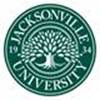 TTR, 9:30-10:45AM, DCOB 263Jacksonville University, Fall Semester, 2019Instructor:  Maggie Foley mfoley3@ju.edu        Office Hours:	TTR 2-4PM, DCOB118AVisionThe vision of the Davis College of Business is to cultivate innovative business leaders throughout North Florida and beyond.MissionThe Davis College of Business delivers high-quality educational programs that develop leaders who:Exhibit business acumenDemonstrate leadership abilities and ethical behaviorUse critical thinking and communication skillsLeverage technical and analytical skillsCultivate global awarenessValuesWe are committed to supporting continuous personal, professional and leadership development of our students, alumni, and community members. We support progressive and meaningful research, creative activity, and knowledge dissemination. We celebrate excellence in teaching. We strive to become thought-leaders in global management education based on our active pursuit of global partners in business and education.We recognize the value of ethics and cultural diversity and welcome and respect people of different backgrounds, beliefs, and points of view. We value and foster mentoring relationships and shared responsibility for learning. We embrace and explore technology as a means of enhancing and delivering management instruction in order to increase flexibility for our students and expand our academic outreach. We actively seek partnerships opportunities with the corporate community in order to enrich the educational experience of our business students and promote the practical relevance of our college.COURSE DESCRIPTIONThis is an introductory class to finance and will therefore, be basic and broad. The class will introduce topics such as the time value of money, stock and stock valuation, bond valuation, project valuation, and behavioral finance, risk assessment, among others.  COURSE OBJECTIVES / LEARNING OUTCOMESAfter completing this course, students are expected to competently:Understand modern portfolio theory, which is the foundation of finance. Ability to analyze and solve time-value-of-money problems. Ability to apply the discounted cash flow model to value debt and equity securities. Understand and apply the different models to evaluate capital budgeting projects.FORMAT (if appropriate):Lecture will be integrated with student discussions Students will be expected to participate in class A guest speaker from Merrill Lynch will give us lecture regarding careers in the financial market. Exact date and time will be announced after time is set.REQUIRED TEXTSKeown, Martin and PettyFoundations of Finance, ISBN-13: 978-0134083285You will also need a financial calculator or a laptop (highly recommend). Standard scientific or financial calculators are permitted for all exams. Calculators that store text are not permitted.Additional Readings will be posted at class website: www.jufinannce/fin301_19f (or search for the class website from the main website www.jufinance.com)NOTES REGARDING ASSIGNMENTS AND WORKLOAD Exams   Three mid-term exams and one final comprehensive exam will be given during the semester.  Exams are closed book and closed note. The exams will include material from assigned readings and class discussions.  Your attendance in class will help ensure that you do not miss any pertinent information. The exams may include multiple choice questions, short answer questions (baby essays), and “fill in the blank” questions.As exams approach, I will provide more information as to what types of questions you should expect. Also, note that the material we cover in the earlier exams provides a basis for understanding the material in the remainder of the course. Homework There will be several homework sets assigned during the semester. Homework due dates are specified during the course work. Homework is due at the beginning of class. The goal of homework is to help your understanding of the material. Note that questions similar to the homework may appear on exams – so it is important that you understand how to work problems by yourself. Submitted work must be legible. Quizzes A quiz will be given at the beginning of each Tuesday class. The quiz questions will cover materials learned in the previous week. Note that questions similar to the quiz questions may appear on exams. COURSE GRADINGThree Mid-Term Exams				50%Final (Comprehensive)				30%Homework						15%Quizzes						5%GRADING SCALECourse grading scale (for 100 point course)	Point Total 	Letter Grade	% of Total Course Points		90-100	A	90-100%	89-89.5	A	89-89.5%	88-88.5	B+	88-88.5%	80-87.5	B	80-87.5%	79-79.5	B	79-79.5%	78-78.5	C+	78-78.5%	70-77.5	C	70-77.5%	69-69.5	C	69-69.5%	68-68.5	D+	68-68.5%	60-67.5	D	60-67.5%	59-59.5	D	59-59.5%	LESS THAN 59	F	LESS THAN 59%POLICIESAttendance: Students are asked to sign an attendance sheet at the beginning of each class, although no formal penalty will be assessed for poor attendance.Make-Up Exams: Students who miss an assignment or exam for a valid reason must present documentation (from a medical doctor, a coach, a representative from student life, or other university official) to make it up.Using Electronic Devices: The use of laptop computers, tablets, cell phones, or any other electronic devices during class is prohibited unless explicitly authorized by the instructor.  Extra Credit: In addition to the extra credit opportunities listed below on the schedule, the instructor may offer other extra credit opportunities, but students may earn no more than 5 extra credit points.Academic Honesty: Any act of academic misconduct in this course will result in an F for the assignment involved.  To see examples of what counts as academic misconduct, as well as the university-level consequences for academic misconduct, look to JU’s policy at www.ju.edu/academicintegrity.SCHEDULE OF READINGS & ASSIGNMENTST	TR	8/27			Introduction8/29		Chapters 1, 2 – Financial Market and Institutions9/3			Quiz 1Chapter 5 – Time value of Money Part I9/5		Chapter 5 – Time value of Money Part II9/10			Quiz 2Chapter 5 – Time value of Money Part III9/12		Homework of Chapter 5 Q&A Chapter 3 – Financial Statement Analysis Part I9/17			Quiz 3Chapter 3 – Financial Statement Analysis II9/19		Chapter 4 – Ratio Analysis 		Homework of Chapters 3, 4 Q&A 9/24			Quiz 4Review of Chapters 5, 3, 49/26		First Mid-Term Exam10/1			No quizChapter 6 – Risk and Return Part I10/3		Chapter 6 – Risk and Return Part II10/8			Quiz 5Chapter 6 – Risk and Return Part III  10/10		Homework of Chapter 6 Q&A10/15			Quiz 6Chapter 7 – Bond Valuation Part I10/17		Chapter 7 – Bond Valuation Part II		Homework of Chapter 7 Q&A10/22			Quiz 7Review of Chapters 6, 710/24		Second Mid-Term Exam10/29			No quizChapter 8 – Stock Valuation Part I10/31		Chapter 8 – Stock Valuation Part II11/5			Quiz 8 Chapter 8 – Stock Valuation Part III11/7		Homework of Chapter 8 Q&A 		Chapter 9 - Weighted Average Cost of Capital (WACC) Part I11/12			Quiz 9Chapter 9 – Weighted Average Cost of Capital (WACC) Part II11/14		Homework of Chapter 9 Q&A		Chapter 10 - Capital Budgeting Part I11/19			Quiz 10 Chapter 10 – Capital Budgeting Part II11/21		Chapter 10 – Capital Budgeting Part III11/26			Reading of Articles Assigned 11/28		Thanksgiving Break12/3			Quiz 11Review of Chapters 9, 1012/5		Third Mid-Term Exam12/12		Final Exam (100 points) Thursday 12/12/2019, 8-11am		ACADEMIC HONESTY:“Members of the Jacksonville University community are expected to foster and uphold the highest standards of honesty and integrity, which are foundations for the intellectual endeavors we engage in.To underscore the importance of truth, honesty, and accountability, students and instructors should adhere to the following standard:I do not lie, cheat, or steal, nor do I condone the actions of those who doAcademic misconduct occurs when a student engages in an action that is deceitful, fraudulent, or dishonestregardinganytypeofacademicassignmentthatisintendedtoorresultsinanunfairacademic advantage. In this context, the term “assignment” refers to any type of graded or ungraded work that is submitted for evaluation for any course. Academic misconduct includes but is not limited to cheating, collusion, falsification, misrepresentation, unauthorized collaboration on assignments, copying another student’s work, using or providing unauthorized notes or materials, turning in work not produced by the individual, and plagiarism.  Furthermore, providing deceitful, fraudulent, or dishonest information during discussions of an academic manner with faculty are also examples of academicmisconduct.” (Jacksonville University Academic Catalog)Throughout this course we will be reading and reporting about the work of others.  All information that is not original to the student must be appropriately attributed in both presentations and written work.  All students are expected to do their own work and give appropriate credit for all sources used in the process of preparing papers, presentations, and homework assignments.  Group assignments will be graded based on the product of the work, although some adjustment may be made for participation.  [If you have a question about whether or not collaboration is allowed, or how to cite a reference, please ask.  It is always better to check than to be accused of an unintended violation of the academic honesty policy.]  Violations of the academic honesty policy will be dealt with in accordance to university policies [Refer to current Academic Catalog “Academic Integrity and Misconduct”].  Course Level Penalties: A first offense may result in a failing grade for the assignment.  Second offenses may result in failure in the course.  Significantly egregious violations may result in expulsion from the university.  When in doubt give credit for all information that did not come directly out of your head!DISABILITY STATEMENT:Students with a documented disability requesting classroom accommodations or modifications, either permanent or temporary, resulting from the disability are encouraged to register with the Disability Support Services (DSS) office. This office will assist in recommending accommodations that eliminate barriers in academic coursework and/or guide you through the different supportive mechanisms that we have to offer. This office is located on the third floor of the Davis Student Commons, room 336. The office can also be contacted through their website (https://www.ju.edu/disabilityservices/index.php). Note: Students are encouraged to register with the DSS office at the beginning of the term and/or prior (if/when possible), as accommodations are not provided retroactively.